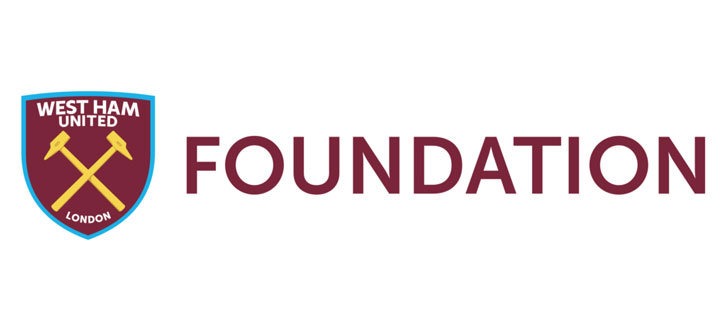 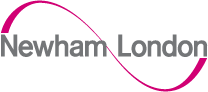 Do you live in the borough of Newham?Do you live in the borough of Newham?PostcodePostcodeMobileAgeAgeAs part of the Upskill Project we invite Guest Speakers to talk about how they have overcome personal challenges. Tick below on the talks you would be interested hearing about and list any other which you would like to include:As part of the Upskill Project we invite Guest Speakers to talk about how they have overcome personal challenges. Tick below on the talks you would be interested hearing about and list any other which you would like to include:As part of the Upskill Project we invite Guest Speakers to talk about how they have overcome personal challenges. Tick below on the talks you would be interested hearing about and list any other which you would like to include:As part of the Upskill Project we invite Guest Speakers to talk about how they have overcome personal challenges. Tick below on the talks you would be interested hearing about and list any other which you would like to include:As part of the Upskill Project we invite Guest Speakers to talk about how they have overcome personal challenges. Tick below on the talks you would be interested hearing about and list any other which you would like to include:As part of the Upskill Project we invite Guest Speakers to talk about how they have overcome personal challenges. Tick below on the talks you would be interested hearing about and list any other which you would like to include:Gang MemberGang MemberGang MemberGang MemberGang MemberExtremismExtremismExtremismExtremismExtremismDrug AddictionDrug AddictionDrug AddictionDrug AddictionDrug AddictionAlcohol AddictionAlcohol AddictionAlcohol AddictionAlcohol AddictionAlcohol Addiction